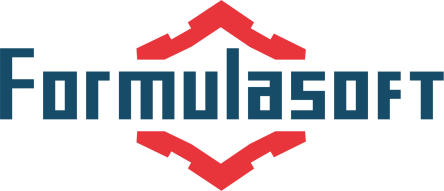 «ОБЛАЧКО»Розничная торговля, хранение данных в интернет-«облаках» (ПК в торговой точке не требуется),1 рабочее место* Данный пакет услуг не требует наличия в торговой точке персонального компьютера с программным обеспечением, не требует сканера. Пакет «Облачко» предполагает использование специальной контрольно-кассовой машины «Штрих-MPAY-Ф» ** По Вашему желанию готовы оказать дополнительные услуги:Подключение к оператору фискальных данных (ОФД). Стоимость данной услуги устанавливает ОФД (ориентировочная стоимость договора на 13 месяцев 3 000 рублей).Обучение и консультирование пользователей по обращению с программным продуктом и торговым оборудованием. Возможно индивидуальное обучение и обучение в группе.Содержимое пакета*Стоимостьв рублях1Интернет-сервис «1С: Касса» (абонентский договор)200(ежемесячно)2ККМ «Штрих-MPAY-Ф»28 0003Регистрация фискального регистратора1 4004Подключение фискального регистратора к программе 1C2 200ИТОГО31 800**